                                               Misliša – Školsko takmičenje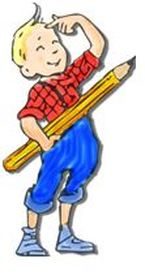                                    Održano u petak 19.02.2021. (biblioteka)                                   Učestvovalo 8 učenika ( 3 -  I godine i 5 – IV godine ) .                                   Takmičenje se održalo pod svim epidemiološkim merama ,   prošlo je u fer i lepoj atmosferi . Rezultati su prikazani u tabeli REZULTATI ŠKOLSKOG TAKMIČENJA IZ MATEMATIKE „MISLIŠA“REZULTATI ŠKOLSKOG TAKMIČENJA IZ MATEMATIKE „MISLIŠA“REZULTATI ŠKOLSKOG TAKMIČENJA IZ MATEMATIKE „MISLIŠA“Prezime i ime učenikaodeljenjeUkupan broj poenaVučković MihajloI-347=4x3+5x4+3x5Petković StefanI-333=4x3+4x4+1x5Neranđžić AleksaI-326=4x3+1x4+2x5Balić VeljkoIV-442=4x3+5x4+2x5Đorđević AleksandarIV-436=3x3+3x4+3x5Cesnak BojanIV-435=3x3+4x4+2x5Jovanović VladimirIV-434=2x3+2x4+4x5Pavlica JovanIV-124=2x3+2x4+2x5